Intresseblankett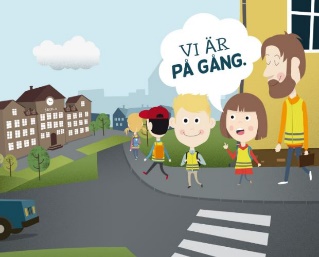 Vandrande skolbussVill ditt barn gå med i Vandrande skolbuss?En vandrande skolbuss är ett organiserat samgående där flera familjer turas om att följa sina egna ochandras barn till skolan. Dela på ansvaret att följa barnen till skolan. Den dagen du inte ansvarar för denvandrande skolbussen kan du komma iväg snabbare till jobbet. FörälderBarnKlassAdressTelefonE-post